г. Нижний Новгород, ул. Тимирязева, 35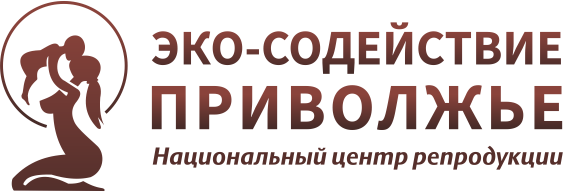 тел.: +7 831 217-01-11e’mail: eko-sod.nn@yandex.ruwww.eko-sodeistvie.ruУтверждаюГенеральный директорООО «ЭКО-Содействие Приволжье»Михайленко Н.М. ________________________ «_02_» __января__2023 г.Стоимость услуг центра репродукции «ЭКО – Содействие Приволжье»НАИМЕНОВАНИЕ УСЛУГИСтоимостьКОНСУЛЬТАЦИИ СПЕЦИАЛИСТОВКОНСУЛЬТАЦИИ СПЕЦИАЛИСТОВПервичный прием гинеколога-репродуктолога1 700 руб.Повторный прием гинеколога-репродуктолога1 300 руб.Первичный прием  по гинекологии1 300 руб.Повторный прием  по гинекологии1 000 руб.Первичный прием  уролога-андролога1 700 руб.Повторный прием  уролога-андролога1 500 руб.Первичный прием терапевта-кардиолога2 200 руб.Повторный прием терапевта-кардиолога1 900 руб.Первичный прием  аритмолога2 500 руб.Повторный прием аритмолога2 200 руб.Консультация клинического эмбриолога перед вступлением в программу ЭКО, в том числе по ОМС1 800 руб.УЛЬТРАЗВУКОВАЯ ДИАГНОСТИКАУЛЬТРАЗВУКОВАЯ ДИАГНОСТИКАУЗИ органов малого таза (трансвагинально, трансдермально)1 500 руб.УЗИ мониторинг ответа яичников (фолликулометрия)1 000 руб.УЗИ контроль шейки матки (цервикометрия) 800 руб.УЗИ I триместр беременности (до 10 недель)1 500 руб.УЗИ I триместр беременности (10-12 недель)1 700 руб.УЗИ брюшной полости (поджелудочная, печень, ЖП, селезенка)1 400 руб.УЗИ печени900 руб.УЗИ желчного пузыря900 руб.УЗИ почекнадпочечникимочевой пузырь1 000 руб.+ 200 руб.+ 200 руб.УЗИ селезенки900 рубУЗИ надпочечников900 руб.УЗИ мочевого пузыря900 руб.УЗИ предстательной железы (ТРУЗИ)1 200 руб.УЗИ мошонки1 200 руб.УЗИ щитовидной железы1 200 руб.УЗИ молочной железы 1 500 руб.УЗИ лимфатических узлов900 руб.УЗИ мягкий тканей 1 000 руб.ПРОГРАММЫ ЭКОПРОГРАММЫ ЭКОНАЦИОНАЛЬНАЯ ПРОГРАММА ЭКО (до 3х попыток)Программа включает:Контроль стимуляции овуляции;УЗИ-мониторинг фолликулогенеза;Трансвагинальная пункция фолликулов;Лабораторная эмбриология (2 этапа): очистка, обработка, подготовка женских и мужских половых клеток, оплодотворение invitro, культивирование эмбрионов, подготовка эмбрионов к переносу в полость матки;Перенос эмбрионов в полость матки;Пребывание в палате  дневного стационара в период проведения манипуляции.Участие в программе возможно при АМГ > 1, до 39 лет Не включено: обследование перед ЭКО, анестезия и анестезиологическое пособие, препараты для овариальной стимуляции, ИКСИ и другие методы ВРТ кроме ЭКО18 0 000 руб.КРИОПРОТОКОЛ с использованием криоэмбрионов пары.Программа включает:размораживание эмбрионов EVA (embriovitalityassistancesystem) после криоконсервации -22 000 руб.;подготовка сред и культивирование эмбрионов – 10 000 руб.;перенос эмбрионов в полость матки – 15 000 руб.Стоимость УЗИ с приемом репродуктолога в программе  – 1 200 руб.47 000 руб.СТАНДАРТНАЯ ПРОГРАММА ЭКОПрограмма включает:Контроль стимуляции овуляции;УЗИ-мониторинг фолликулогенеза;Трансвагинальная пункция фолликулов;Лабораторная эмбриология (2 этапа): очистка, обработка, подготовка женских и мужских половых клеток, оплодотворение invitro, культивирование эмбрионов, подготовка эмбрионов к переносу в полость матки;Перенос эмбрионов в полость матки;Пребывание в палате  дневного стационара в период проведения манипуляции.Не включено: обследование перед ЭКО, анестезия и анестезиологическое пособие, препараты для овариальной стимуляции, ИКСИ и другие методы ВРТ кроме ЭКО120 000 руб.ЭКО В ЧАСТИЧНО ИНДУЦИРОВАННОМ ЦИКЛЕ (естественный цикле) Программа включает:Приемы репродуктолога внутри программы;УЗИ-мониторинг роста фолликула;Лабораторная эмбриология: подготовка сред для забора и культивирования ооцитов;Трансвагинальная пункция фолликула;Лабораторная эмбриология: специальная обработка, подготовка спермы и ооцитов, культивирование эмбрионов;Перенос эмбрионов в полость матки;Пребывание в палате  дневного стационара на период проведения манипуляции.ИКСИ в программе – 22 000 руб. Не включено: обследование перед ЭКО, анестезия и анестезиологическое пособие,препараты для стимуляции овуляции, ИКСИ, криоконсервация половых клеток и эмбрионов64 000 руб.ПРОГРАММА ЭКО «ОТСРОЧЕННОЕ МАТЕРИНСТВО»Программа включает:Контроль стимуляции овуляции;УЗИ-мониторинг фолликулогенеза;Трансвагинальная пункция фолликулов;Лабораторная эмбриология: специальная  обработка, очистка, доращивание ооцитов, подготовка к криоконсервации женских половых клеток;криоконсервация ооцитов до 2-х  криотопов;криохранение ооцитов сроком до 6 месяцев;Пребывание в палате  дневного стационара на период проведения манипуляции.Не включено: обследование перед ЭКО, препараты для стимуляции овуляции, анестезиологическое пособие.99 000 руб.ВСПОМОГАТЕЛЬНЫЕ РЕПРОДУКТИВНЫЕ ТЕХНОЛОГИИВСПОМОГАТЕЛЬНЫЕ РЕПРОДУКТИВНЫЕ ТЕХНОЛОГИИИскусственная инсеминация спермой партнера (до двух вливаний)25 000 руб.ИКСИ - Интрацитоплазматическая инъекция сперматозоида в ооцитооцита,до 10-ти ооцитов,более 10-ти ооцитов.25 000 руб.30 000 руб.35 000 руб.ИКСИ  в программе ЭКО в естественном цикле (ЕЦ)22 000 руб.Вспомогательный лазерный хэтчинг эмбрионов8 000 руб.Перенос эмбрионов в полость матки15 000 руб.Использование среды EmbryoGLUE для переноса эмбрионов8 900 руб.КРИОКОНСЕРВАЦИЯ И ХРАНЕНИЕКРИОКОНСЕРВАЦИЯ И ХРАНЕНИЕКриоконсервация спермы для хранения (одна порция)6 500 руб.Криоконсервация эмбрионов для хранения:                                         1 криотоп;                                                                                            дополнительный криотоп11 000 руб.7 000 руб.Хранение криоматериала 1 месяц – 1 криотоп/ порция (сперма, эмбрионы, ооциты)1 400 руб.Хранение криоматериала 12 месяцев -1 соломинка/порция (сперма, эмбрионы, ооциты)13 000 руб.ДИАГНОСТИЧЕСКИЕ ИССЛЕДОВАНИЯДИАГНОСТИЧЕСКИЕ ИССЛЕДОВАНИЯЭлектрокардиография (ЭКГ)800 руб.Электрокардиография ЭКГ с нагрузкой1 600 руб.Суточное мониторирование ЭКГ2 000 руб.Кардиотография плода (КТГ)800 руб.Базовая спермограмма по нормам ВОЗ (исследование эякулята): наличие и концентрация сперматозоидов в эякуляте, подвижность, объем, цвет, кислотность, вязкость, присутствие слизи, время разжижения, уровень лейкоцитов, наличие эритроцитов2 400 руб.Базовая спермограмма с MAR-testMAR-test –метод диагностики иммунологического бесплодия у мужчины. Позволяет оценить оплодотворяющую способность сперматозоидов.3 600 руб.Расширенная спермограмма по Крюгеру с MAR-test: базовые исследования + морфологическая оценка сперматозоидов с индексом термозооспермии. Проводится с целью оценки фертильности мужчины, установления причин бесплодия, а также в рамках подготовки к ЭКО.9 800 руб.ДНК-фрагментация сперматозоидов методом TUNEL10 500 руб.Кольпоскопия2 000 руб.Пайпель-биопсия эндометрия 4 000 руб.Пайпель-биопсия эндометрия  + ИГХ + CD 138 + гистология11 000 руб.ЛЕЧЕБНЫЕ ПРОЦЕДУРЫЛЕЧЕБНЫЕ ПРОЦЕДУРЫЛазеротерапия на аппарате «Мустанг» (1 процедура)800 руб.Лазеротерапия на аппарате «Мустанг» (10 процедур)7 300 руб.Внутриматочное введение лекарственных прераратов (1 процедура)1 100 руб.Внутриматочное введение лекарственных прераратов (5 процедур)5 000 руб.Введение внутриматочной спирали (ВМС), без стоимости спирали5 000 руб.Извлечение ВМС (за нить)1 500 руб.ЛЕЧЕБНО-ДИАГНОСТИЧЕСКИЕ ПРОЦЕДУРЫЛЕЧЕБНО-ДИАГНОСТИЧЕСКИЕ ПРОЦЕДУРЫПункция кисты (без анестезии)8 000 руб.Пункция жидкости заднего свода (без анестезии)8 000 руб.Анестезиологическое пособие с препаратами для анестезии3 900 руб.Гистероскопия диагностическая (анестезия и анестезиологическое пособие оплачивается дополнительно) анализ на гистологию (1 образец)иммуногистохимическое исследование (ИГХ) + CD 13822 000 руб.+ 2 000 руб.+ 5 000 руб.ТЕЗА - чрезкожная  аспирационная биопсия придатка яичка (анестезия и анестезиологическое пособие оплачивается дополнительно)18 000 руб.	ПРЕИМПЛАНТАЦИОННОЕ ГЕНЕТИЧЕСКОЕ ТЕСТИРОВАНИЕ (ПГТ-А)	ПРЕИМПЛАНТАЦИОННОЕ ГЕНЕТИЧЕСКОЕ ТЕСТИРОВАНИЕ (ПГТ-А)Биопсия трофэктодерма бластоцисты -1 эмбрион	15 000 руб.Биопсия трофэктодерма бластоцисты – 2 эмбриона20 000 руб.Биопсия трофэктодерма бластоцисты – 3 - 5 эмбрионов30 000 руб.Биопсия трофэктодермыбластоцисты – 6 - 8 эмбрионов50 000 руб.ПГТ на 23 пары хромосом +Х и У методом NGS -1 эмбрион25 000 руб.Криоконсервация 1 криотоп (каждый эмбрион на отдельном криотопе) + хранение  1 мес.12 400 руб.Криоконсервация последующего криотопа + хранение 1 мес.8 400 руб.ПРОЦЕДУРНЫЙ КАБИНЕТПРОЦЕДУРНЫЙ КАБИНЕТПостановка капельницы700 руб.Постановка укола внутримышечно200 руб.Постановка укола внутривенно300 руб.Забор крови из вены/мазка200 руб.ДОПОЛНИТЕЛЬНЫЕ УСЛУГИДОПОЛНИТЕЛЬНЫЕ УСЛУГИВыписка из амбулаторной карты (форма 027/у)3 000 руб.Выписка из амбулаторной карты (форма 027/у) - повторная2 500 руб.